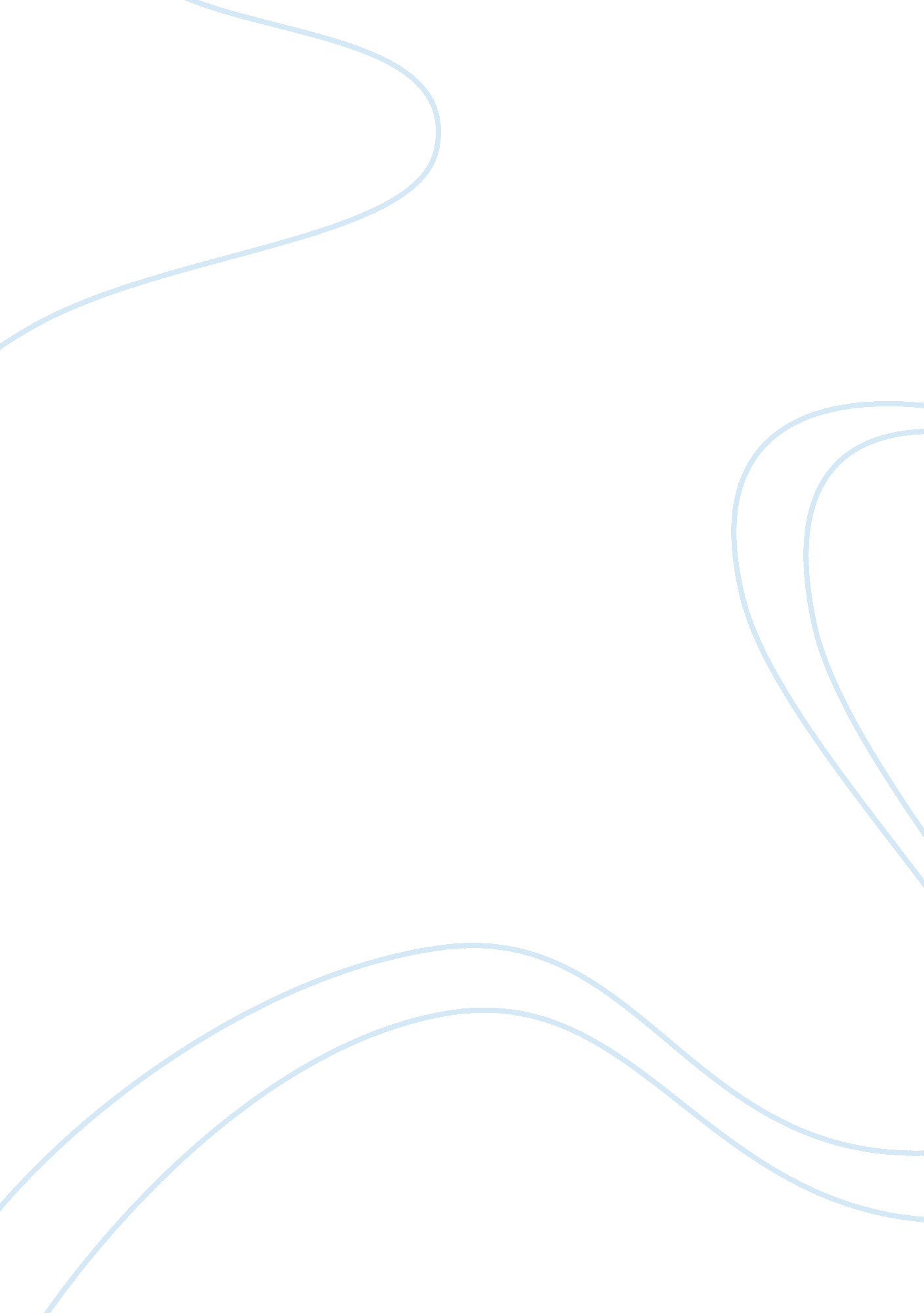 Public healthHealth & Medicine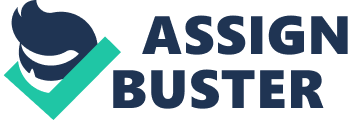 Public health Question Financial issues such as bad debts, Medicaid reimbursements and government funding cuts have ranked the number one challenges being faced by healthcare providers. These financial issues are likely to be mitigated by the government and stakeholders involved putting in place measures addressing the handling of Medicaid/care funds such as these reimbursements are based on quality care, and ensuring it offers health insurance to clients as there are issues pertaining to un-insured and under-insured patients. On the other hand, quality issues in health care organizations will improve considering the technological advancement, and if there the implementation of pay for performances and non-payment of “ never’ events stipulations, which I suppose can greatly enhance and encourage high quality among the health care institutions. However, all these improvements, I believe will only be possible with the collaboration of healthcare institutions and all the stakeholders involved. 
Question 2 
Decreasing risk factors that are associated with contracting diseases and health choices among patients and the populations is very important. This is because some people are very ignorant of their health and thus in this case will be safe from contracting most of the diseases. In addition, this will be beneficial as majority of the families struggle to make ends meet and may not be in a position to seek proper medical attention. Thus, these initiatives of decreasing risk factors and increasing health choices would ensure or guarantee them safety from contracting diseases. Finally, considering that the responsible entities respond too late in cases of protection from diseases, these programs would be of great value in prevention of diseases among patients and general population. 